DR. SANJAY SINHA Assistant ProfessorDepartmentt of Economics, AUS                                       EMAIL ADDRESS: sanjaydmc84@gmail.com                                                                                                                       CONTACT NO.: 9401214002SPECIALISATION:  Econometrics.RESEARCH INTEREST: Health Economics.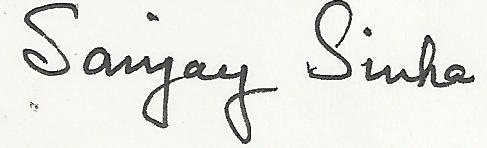 EDUCATIONAL QUALIFICATIONEDUCATIONAL QUALIFICATIONEDUCATIONAL QUALIFICATIONEDUCATIONAL QUALIFICATIONEDUCATIONAL QUALIFICATIONEDUCATIONAL QUALIFICATIONLEVELNAME OF THE INSTITUTIONUNIVERSITY/ BOARDSTATEYEAR OF PASSINGPERCENTAGESETSLET, ASSAMSLET, ASSAMASSAM2016-PH.DDEPTT. OF ECONOMICSASSAM UNIVERSITYAUSASSAM, INDIA30TH MAY 2013-MAECONOMICSDEPTT. OF ECONOMICSASSAM UNIVERSITYAUSASSAM, INDIA200859.88BAECONOMICSARYA VIDYAPEETH COLLEGEGAUHATIUNIVERSITY ASSAM, INDIA200552.20HSSLC(10+2)SWAMI VIVEKANANDA COLLEGEAHSECASSAM, INDIA200261.20HSLC(10)BALIPIPLA HIGH SCHOOLSEBAASSAM, INDIA200055.55HSLC(10)BALIPIPLA HIGH SCHOOLSEBA55.55WORK EXPERIENCETEACHING: Tought in the Department of Economics, Patharkandi College, Karimganj, Assam Since 14-08-2013-13-07-2021, a total of around 8 years of teaching experience in undergraduate level as Asst. Professor. Currently Assistant Professor Departyment of Economics, AUS since 14-07-2021PAPER PRESENTED IN NATIONAL SEMINARS:Presented a paper titled “Human Rights Must Be a Consideration for Economic Development Organizations” in a National seminar on Human Rights in North East India- Issues and Challenges on 3rd January, 2010 Organized by Ramkrishna Mahavidyalaya, Kailashahar, North Tripura Sponsored by National Human Rights Commission, New Delhi. Presented a paper titled “Status of  Health Infrastructure: An Analysis of Tripura” in a National seminar on “Rural Development without Panchayati Raj Institutions in NE India” held from 18-19 May, 2011 Organized by Govt. J.Buana College Lunglei, Mizoram Sponsored by University Grant Commission, New Delhi.Presented a paper titled “Women in Water Resource Management: A comparative Study of the Role of Rural and Urban Women in Assam” in a National seminar on “Changing Status of Women in North East India: A Historical Analysis” held from 28th – 19th  February 2012,  Organized by IQAC, Govt. J.Buana College Lunglei, Mizoram Sponsored by University Grant Commission, New Delhi.Presented a paper titled “Socio-Economic Status of Tribal Women in Tripura” in a National seminar on “Changing Status of Women in North East India: A Historical Analysis” held from 28th – 19th  February 2012,  Organized by IQAC, Govt. J.Buana College Lunglei, Mizoram Sponsored by University Grant Commission, New Delhi.Presented a paper titled “Morbidity Status of Women: A Case of Rural North Tripura” in a National seminar on “Changing Status of Women in North East India: A Historical Analysis” held from 28th – 19th  February 2012,  Organized by IQAC, Govt. J.Buana College Lunglei, Mizoram Sponsored by University Grant Commission, New Delhi.Presented a paper titled “Body Mass Index of Rural Adults of Tripura: A Special Reference of North Tripura District” in a National seminar on “Development Constraint in NE India” held from March 14 - 15, 2012,  Organized by Department of Political Science and  IQAC, Govt. J.Buana College Lunglei, Mizoram Sponsored by University Grant Commission, New Delhi.PUBLICATIONSEDITED BOOKS PUBLICATIONS:1. H. Sinha and S. Sinha, (Ed) “Women in North East India: Status, Empowerment and Development Perspectives” Akansha Publications, New Delhi. ISBN:978-81-8370-354-32. S. Sinha, (Ed) ‘Health and Development in North East India, Mittal Publications, New Delhi. IN REFERED NATIONAL JOURNALSinha.S, (2012) “Rural Health Status: A Case Study of Irongmara Village” PCC Journal of Economics and Commerce Vol. 03 ISSN 2229-6417, page 95-103.Sinha. S, Pegu. A, Dutta. S,”Prevalence of Morbidity among Women: an analysis of North Tripura and Unokuti District, Tripura.” Echo ISSN=2278-5264IN PEER REVIEWED REFERED INTERNATIONAL JOURNALSinha. S, (2012) “Investigator Percept and Self Reported Morbidity Status of Urban Adults: an analysis of North Tripura and Unokuti District, Tripura” Contemporary Research in India ISSN-2231-2137.page 88-92.CONTRIBUTION IN EDITED BOOKS      1. Sinha. S,Dutta .S, (2012), “Status of  Health Infrastructure: An Analysis of Tripura” in H.    Sinha and J. Jorema (Ed) Decentralization And rural development in north east India, Abhijit Publication, New Delhi ISBN-978-93-81136-65-2.page 291-297      2. Sinha.S, Dutta S,(2012) “Status of Women Empowerment and Health: An Analytical Study  of Tripura”, in H. Sinha and J. Jorema( Ed) Empowerment of Women in North East India Socio-Economic Perspectives Concept Publication New Delhi .ISBN-81-8069-907-2, page 90-98.      3. Sinha. S (3013)“Inter-relationship between Women Health Status and Education: A Case study of Unokuti District of Tripura” in H. Sinha and S. Sinha, (Ed) “Women in North East India: Status, Empowerment and Development Perspectives” Akansha Publications, New Delhi. ISBN: 978-81-8370-354-3. 4. Sinha Sanjay, Upadhyay Jyoti,(2013) “Woman Involvement in agricultural activity: A Study in Cachar district of Assam”,H. Sinha(Ed) Development Constraints in North East India, Abhijit Publication, New Delhi, 2013, ISBN-978-93-5074-46-05. Sinha Sanjay, Dutta Sumanash (2013), “Nutritional Status of Rural Adults of North Tripura: A Study Based on Body Mass Index”, Health and Development in Rural North East India, H. Sinha(Ed) Abhijit Publication, New Delhi, 2013, ISBN-978-93-5074-45-36. Sinha Sanjay, Upadhyay Jyoti, Joshi Charu(2013) “Health conditions of the flood effected residents: A study of Sonabari Ghat village” H. Sinha(Ed) Abhijit Publication, New Delhi, 2013, ISBN-978-93-5074-45-3WORK EXPERIENCETEACHING: Tought in the Department of Economics, Patharkandi College, Karimganj, Assam Since 14-08-2013-13-07-2021, a total of around 8 years of teaching experience in undergraduate level as Asst. Professor. Currently Assistant Professor Departyment of Economics, AUS since 14-07-2021PAPER PRESENTED IN NATIONAL SEMINARS:Presented a paper titled “Human Rights Must Be a Consideration for Economic Development Organizations” in a National seminar on Human Rights in North East India- Issues and Challenges on 3rd January, 2010 Organized by Ramkrishna Mahavidyalaya, Kailashahar, North Tripura Sponsored by National Human Rights Commission, New Delhi. Presented a paper titled “Status of  Health Infrastructure: An Analysis of Tripura” in a National seminar on “Rural Development without Panchayati Raj Institutions in NE India” held from 18-19 May, 2011 Organized by Govt. J.Buana College Lunglei, Mizoram Sponsored by University Grant Commission, New Delhi.Presented a paper titled “Women in Water Resource Management: A comparative Study of the Role of Rural and Urban Women in Assam” in a National seminar on “Changing Status of Women in North East India: A Historical Analysis” held from 28th – 19th  February 2012,  Organized by IQAC, Govt. J.Buana College Lunglei, Mizoram Sponsored by University Grant Commission, New Delhi.Presented a paper titled “Socio-Economic Status of Tribal Women in Tripura” in a National seminar on “Changing Status of Women in North East India: A Historical Analysis” held from 28th – 19th  February 2012,  Organized by IQAC, Govt. J.Buana College Lunglei, Mizoram Sponsored by University Grant Commission, New Delhi.Presented a paper titled “Morbidity Status of Women: A Case of Rural North Tripura” in a National seminar on “Changing Status of Women in North East India: A Historical Analysis” held from 28th – 19th  February 2012,  Organized by IQAC, Govt. J.Buana College Lunglei, Mizoram Sponsored by University Grant Commission, New Delhi.Presented a paper titled “Body Mass Index of Rural Adults of Tripura: A Special Reference of North Tripura District” in a National seminar on “Development Constraint in NE India” held from March 14 - 15, 2012,  Organized by Department of Political Science and  IQAC, Govt. J.Buana College Lunglei, Mizoram Sponsored by University Grant Commission, New Delhi.PUBLICATIONSEDITED BOOKS PUBLICATIONS:1. H. Sinha and S. Sinha, (Ed) “Women in North East India: Status, Empowerment and Development Perspectives” Akansha Publications, New Delhi. ISBN:978-81-8370-354-32. S. Sinha, (Ed) ‘Health and Development in North East India, Mittal Publications, New Delhi. IN REFERED NATIONAL JOURNALSinha.S, (2012) “Rural Health Status: A Case Study of Irongmara Village” PCC Journal of Economics and Commerce Vol. 03 ISSN 2229-6417, page 95-103.Sinha. S, Pegu. A, Dutta. S,”Prevalence of Morbidity among Women: an analysis of North Tripura and Unokuti District, Tripura.” Echo ISSN=2278-5264IN PEER REVIEWED REFERED INTERNATIONAL JOURNALSinha. S, (2012) “Investigator Percept and Self Reported Morbidity Status of Urban Adults: an analysis of North Tripura and Unokuti District, Tripura” Contemporary Research in India ISSN-2231-2137.page 88-92.CONTRIBUTION IN EDITED BOOKS      1. Sinha. S,Dutta .S, (2012), “Status of  Health Infrastructure: An Analysis of Tripura” in H.    Sinha and J. Jorema (Ed) Decentralization And rural development in north east India, Abhijit Publication, New Delhi ISBN-978-93-81136-65-2.page 291-297      2. Sinha.S, Dutta S,(2012) “Status of Women Empowerment and Health: An Analytical Study  of Tripura”, in H. Sinha and J. Jorema( Ed) Empowerment of Women in North East India Socio-Economic Perspectives Concept Publication New Delhi .ISBN-81-8069-907-2, page 90-98.      3. Sinha. S (3013)“Inter-relationship between Women Health Status and Education: A Case study of Unokuti District of Tripura” in H. Sinha and S. Sinha, (Ed) “Women in North East India: Status, Empowerment and Development Perspectives” Akansha Publications, New Delhi. ISBN: 978-81-8370-354-3. 4. Sinha Sanjay, Upadhyay Jyoti,(2013) “Woman Involvement in agricultural activity: A Study in Cachar district of Assam”,H. Sinha(Ed) Development Constraints in North East India, Abhijit Publication, New Delhi, 2013, ISBN-978-93-5074-46-05. Sinha Sanjay, Dutta Sumanash (2013), “Nutritional Status of Rural Adults of North Tripura: A Study Based on Body Mass Index”, Health and Development in Rural North East India, H. Sinha(Ed) Abhijit Publication, New Delhi, 2013, ISBN-978-93-5074-45-36. Sinha Sanjay, Upadhyay Jyoti, Joshi Charu(2013) “Health conditions of the flood effected residents: A study of Sonabari Ghat village” H. Sinha(Ed) Abhijit Publication, New Delhi, 2013, ISBN-978-93-5074-45-3WORK EXPERIENCETEACHING: Tought in the Department of Economics, Patharkandi College, Karimganj, Assam Since 14-08-2013-13-07-2021, a total of around 8 years of teaching experience in undergraduate level as Asst. Professor. Currently Assistant Professor Departyment of Economics, AUS since 14-07-2021PAPER PRESENTED IN NATIONAL SEMINARS:Presented a paper titled “Human Rights Must Be a Consideration for Economic Development Organizations” in a National seminar on Human Rights in North East India- Issues and Challenges on 3rd January, 2010 Organized by Ramkrishna Mahavidyalaya, Kailashahar, North Tripura Sponsored by National Human Rights Commission, New Delhi. Presented a paper titled “Status of  Health Infrastructure: An Analysis of Tripura” in a National seminar on “Rural Development without Panchayati Raj Institutions in NE India” held from 18-19 May, 2011 Organized by Govt. J.Buana College Lunglei, Mizoram Sponsored by University Grant Commission, New Delhi.Presented a paper titled “Women in Water Resource Management: A comparative Study of the Role of Rural and Urban Women in Assam” in a National seminar on “Changing Status of Women in North East India: A Historical Analysis” held from 28th – 19th  February 2012,  Organized by IQAC, Govt. J.Buana College Lunglei, Mizoram Sponsored by University Grant Commission, New Delhi.Presented a paper titled “Socio-Economic Status of Tribal Women in Tripura” in a National seminar on “Changing Status of Women in North East India: A Historical Analysis” held from 28th – 19th  February 2012,  Organized by IQAC, Govt. J.Buana College Lunglei, Mizoram Sponsored by University Grant Commission, New Delhi.Presented a paper titled “Morbidity Status of Women: A Case of Rural North Tripura” in a National seminar on “Changing Status of Women in North East India: A Historical Analysis” held from 28th – 19th  February 2012,  Organized by IQAC, Govt. J.Buana College Lunglei, Mizoram Sponsored by University Grant Commission, New Delhi.Presented a paper titled “Body Mass Index of Rural Adults of Tripura: A Special Reference of North Tripura District” in a National seminar on “Development Constraint in NE India” held from March 14 - 15, 2012,  Organized by Department of Political Science and  IQAC, Govt. J.Buana College Lunglei, Mizoram Sponsored by University Grant Commission, New Delhi.PUBLICATIONSEDITED BOOKS PUBLICATIONS:1. H. Sinha and S. Sinha, (Ed) “Women in North East India: Status, Empowerment and Development Perspectives” Akansha Publications, New Delhi. ISBN:978-81-8370-354-32. S. Sinha, (Ed) ‘Health and Development in North East India, Mittal Publications, New Delhi. IN REFERED NATIONAL JOURNALSinha.S, (2012) “Rural Health Status: A Case Study of Irongmara Village” PCC Journal of Economics and Commerce Vol. 03 ISSN 2229-6417, page 95-103.Sinha. S, Pegu. A, Dutta. S,”Prevalence of Morbidity among Women: an analysis of North Tripura and Unokuti District, Tripura.” Echo ISSN=2278-5264IN PEER REVIEWED REFERED INTERNATIONAL JOURNALSinha. S, (2012) “Investigator Percept and Self Reported Morbidity Status of Urban Adults: an analysis of North Tripura and Unokuti District, Tripura” Contemporary Research in India ISSN-2231-2137.page 88-92.CONTRIBUTION IN EDITED BOOKS      1. Sinha. S,Dutta .S, (2012), “Status of  Health Infrastructure: An Analysis of Tripura” in H.    Sinha and J. Jorema (Ed) Decentralization And rural development in north east India, Abhijit Publication, New Delhi ISBN-978-93-81136-65-2.page 291-297      2. Sinha.S, Dutta S,(2012) “Status of Women Empowerment and Health: An Analytical Study  of Tripura”, in H. Sinha and J. Jorema( Ed) Empowerment of Women in North East India Socio-Economic Perspectives Concept Publication New Delhi .ISBN-81-8069-907-2, page 90-98.      3. Sinha. S (3013)“Inter-relationship between Women Health Status and Education: A Case study of Unokuti District of Tripura” in H. Sinha and S. Sinha, (Ed) “Women in North East India: Status, Empowerment and Development Perspectives” Akansha Publications, New Delhi. ISBN: 978-81-8370-354-3. 4. Sinha Sanjay, Upadhyay Jyoti,(2013) “Woman Involvement in agricultural activity: A Study in Cachar district of Assam”,H. Sinha(Ed) Development Constraints in North East India, Abhijit Publication, New Delhi, 2013, ISBN-978-93-5074-46-05. Sinha Sanjay, Dutta Sumanash (2013), “Nutritional Status of Rural Adults of North Tripura: A Study Based on Body Mass Index”, Health and Development in Rural North East India, H. Sinha(Ed) Abhijit Publication, New Delhi, 2013, ISBN-978-93-5074-45-36. Sinha Sanjay, Upadhyay Jyoti, Joshi Charu(2013) “Health conditions of the flood effected residents: A study of Sonabari Ghat village” H. Sinha(Ed) Abhijit Publication, New Delhi, 2013, ISBN-978-93-5074-45-3WORK EXPERIENCETEACHING: Tought in the Department of Economics, Patharkandi College, Karimganj, Assam Since 14-08-2013-13-07-2021, a total of around 8 years of teaching experience in undergraduate level as Asst. Professor. Currently Assistant Professor Departyment of Economics, AUS since 14-07-2021PAPER PRESENTED IN NATIONAL SEMINARS:Presented a paper titled “Human Rights Must Be a Consideration for Economic Development Organizations” in a National seminar on Human Rights in North East India- Issues and Challenges on 3rd January, 2010 Organized by Ramkrishna Mahavidyalaya, Kailashahar, North Tripura Sponsored by National Human Rights Commission, New Delhi. Presented a paper titled “Status of  Health Infrastructure: An Analysis of Tripura” in a National seminar on “Rural Development without Panchayati Raj Institutions in NE India” held from 18-19 May, 2011 Organized by Govt. J.Buana College Lunglei, Mizoram Sponsored by University Grant Commission, New Delhi.Presented a paper titled “Women in Water Resource Management: A comparative Study of the Role of Rural and Urban Women in Assam” in a National seminar on “Changing Status of Women in North East India: A Historical Analysis” held from 28th – 19th  February 2012,  Organized by IQAC, Govt. J.Buana College Lunglei, Mizoram Sponsored by University Grant Commission, New Delhi.Presented a paper titled “Socio-Economic Status of Tribal Women in Tripura” in a National seminar on “Changing Status of Women in North East India: A Historical Analysis” held from 28th – 19th  February 2012,  Organized by IQAC, Govt. J.Buana College Lunglei, Mizoram Sponsored by University Grant Commission, New Delhi.Presented a paper titled “Morbidity Status of Women: A Case of Rural North Tripura” in a National seminar on “Changing Status of Women in North East India: A Historical Analysis” held from 28th – 19th  February 2012,  Organized by IQAC, Govt. J.Buana College Lunglei, Mizoram Sponsored by University Grant Commission, New Delhi.Presented a paper titled “Body Mass Index of Rural Adults of Tripura: A Special Reference of North Tripura District” in a National seminar on “Development Constraint in NE India” held from March 14 - 15, 2012,  Organized by Department of Political Science and  IQAC, Govt. J.Buana College Lunglei, Mizoram Sponsored by University Grant Commission, New Delhi.PUBLICATIONSEDITED BOOKS PUBLICATIONS:1. H. Sinha and S. Sinha, (Ed) “Women in North East India: Status, Empowerment and Development Perspectives” Akansha Publications, New Delhi. ISBN:978-81-8370-354-32. S. Sinha, (Ed) ‘Health and Development in North East India, Mittal Publications, New Delhi. IN REFERED NATIONAL JOURNALSinha.S, (2012) “Rural Health Status: A Case Study of Irongmara Village” PCC Journal of Economics and Commerce Vol. 03 ISSN 2229-6417, page 95-103.Sinha. S, Pegu. A, Dutta. S,”Prevalence of Morbidity among Women: an analysis of North Tripura and Unokuti District, Tripura.” Echo ISSN=2278-5264IN PEER REVIEWED REFERED INTERNATIONAL JOURNALSinha. S, (2012) “Investigator Percept and Self Reported Morbidity Status of Urban Adults: an analysis of North Tripura and Unokuti District, Tripura” Contemporary Research in India ISSN-2231-2137.page 88-92.CONTRIBUTION IN EDITED BOOKS      1. Sinha. S,Dutta .S, (2012), “Status of  Health Infrastructure: An Analysis of Tripura” in H.    Sinha and J. Jorema (Ed) Decentralization And rural development in north east India, Abhijit Publication, New Delhi ISBN-978-93-81136-65-2.page 291-297      2. Sinha.S, Dutta S,(2012) “Status of Women Empowerment and Health: An Analytical Study  of Tripura”, in H. Sinha and J. Jorema( Ed) Empowerment of Women in North East India Socio-Economic Perspectives Concept Publication New Delhi .ISBN-81-8069-907-2, page 90-98.      3. Sinha. S (3013)“Inter-relationship between Women Health Status and Education: A Case study of Unokuti District of Tripura” in H. Sinha and S. Sinha, (Ed) “Women in North East India: Status, Empowerment and Development Perspectives” Akansha Publications, New Delhi. ISBN: 978-81-8370-354-3. 4. Sinha Sanjay, Upadhyay Jyoti,(2013) “Woman Involvement in agricultural activity: A Study in Cachar district of Assam”,H. Sinha(Ed) Development Constraints in North East India, Abhijit Publication, New Delhi, 2013, ISBN-978-93-5074-46-05. Sinha Sanjay, Dutta Sumanash (2013), “Nutritional Status of Rural Adults of North Tripura: A Study Based on Body Mass Index”, Health and Development in Rural North East India, H. Sinha(Ed) Abhijit Publication, New Delhi, 2013, ISBN-978-93-5074-45-36. Sinha Sanjay, Upadhyay Jyoti, Joshi Charu(2013) “Health conditions of the flood effected residents: A study of Sonabari Ghat village” H. Sinha(Ed) Abhijit Publication, New Delhi, 2013, ISBN-978-93-5074-45-3WORK EXPERIENCETEACHING: Tought in the Department of Economics, Patharkandi College, Karimganj, Assam Since 14-08-2013-13-07-2021, a total of around 8 years of teaching experience in undergraduate level as Asst. Professor. Currently Assistant Professor Departyment of Economics, AUS since 14-07-2021PAPER PRESENTED IN NATIONAL SEMINARS:Presented a paper titled “Human Rights Must Be a Consideration for Economic Development Organizations” in a National seminar on Human Rights in North East India- Issues and Challenges on 3rd January, 2010 Organized by Ramkrishna Mahavidyalaya, Kailashahar, North Tripura Sponsored by National Human Rights Commission, New Delhi. Presented a paper titled “Status of  Health Infrastructure: An Analysis of Tripura” in a National seminar on “Rural Development without Panchayati Raj Institutions in NE India” held from 18-19 May, 2011 Organized by Govt. J.Buana College Lunglei, Mizoram Sponsored by University Grant Commission, New Delhi.Presented a paper titled “Women in Water Resource Management: A comparative Study of the Role of Rural and Urban Women in Assam” in a National seminar on “Changing Status of Women in North East India: A Historical Analysis” held from 28th – 19th  February 2012,  Organized by IQAC, Govt. J.Buana College Lunglei, Mizoram Sponsored by University Grant Commission, New Delhi.Presented a paper titled “Socio-Economic Status of Tribal Women in Tripura” in a National seminar on “Changing Status of Women in North East India: A Historical Analysis” held from 28th – 19th  February 2012,  Organized by IQAC, Govt. J.Buana College Lunglei, Mizoram Sponsored by University Grant Commission, New Delhi.Presented a paper titled “Morbidity Status of Women: A Case of Rural North Tripura” in a National seminar on “Changing Status of Women in North East India: A Historical Analysis” held from 28th – 19th  February 2012,  Organized by IQAC, Govt. J.Buana College Lunglei, Mizoram Sponsored by University Grant Commission, New Delhi.Presented a paper titled “Body Mass Index of Rural Adults of Tripura: A Special Reference of North Tripura District” in a National seminar on “Development Constraint in NE India” held from March 14 - 15, 2012,  Organized by Department of Political Science and  IQAC, Govt. J.Buana College Lunglei, Mizoram Sponsored by University Grant Commission, New Delhi.PUBLICATIONSEDITED BOOKS PUBLICATIONS:1. H. Sinha and S. Sinha, (Ed) “Women in North East India: Status, Empowerment and Development Perspectives” Akansha Publications, New Delhi. ISBN:978-81-8370-354-32. S. Sinha, (Ed) ‘Health and Development in North East India, Mittal Publications, New Delhi. IN REFERED NATIONAL JOURNALSinha.S, (2012) “Rural Health Status: A Case Study of Irongmara Village” PCC Journal of Economics and Commerce Vol. 03 ISSN 2229-6417, page 95-103.Sinha. S, Pegu. A, Dutta. S,”Prevalence of Morbidity among Women: an analysis of North Tripura and Unokuti District, Tripura.” Echo ISSN=2278-5264IN PEER REVIEWED REFERED INTERNATIONAL JOURNALSinha. S, (2012) “Investigator Percept and Self Reported Morbidity Status of Urban Adults: an analysis of North Tripura and Unokuti District, Tripura” Contemporary Research in India ISSN-2231-2137.page 88-92.CONTRIBUTION IN EDITED BOOKS      1. Sinha. S,Dutta .S, (2012), “Status of  Health Infrastructure: An Analysis of Tripura” in H.    Sinha and J. Jorema (Ed) Decentralization And rural development in north east India, Abhijit Publication, New Delhi ISBN-978-93-81136-65-2.page 291-297      2. Sinha.S, Dutta S,(2012) “Status of Women Empowerment and Health: An Analytical Study  of Tripura”, in H. Sinha and J. Jorema( Ed) Empowerment of Women in North East India Socio-Economic Perspectives Concept Publication New Delhi .ISBN-81-8069-907-2, page 90-98.      3. Sinha. S (3013)“Inter-relationship between Women Health Status and Education: A Case study of Unokuti District of Tripura” in H. Sinha and S. Sinha, (Ed) “Women in North East India: Status, Empowerment and Development Perspectives” Akansha Publications, New Delhi. ISBN: 978-81-8370-354-3. 4. Sinha Sanjay, Upadhyay Jyoti,(2013) “Woman Involvement in agricultural activity: A Study in Cachar district of Assam”,H. Sinha(Ed) Development Constraints in North East India, Abhijit Publication, New Delhi, 2013, ISBN-978-93-5074-46-05. Sinha Sanjay, Dutta Sumanash (2013), “Nutritional Status of Rural Adults of North Tripura: A Study Based on Body Mass Index”, Health and Development in Rural North East India, H. Sinha(Ed) Abhijit Publication, New Delhi, 2013, ISBN-978-93-5074-45-36. Sinha Sanjay, Upadhyay Jyoti, Joshi Charu(2013) “Health conditions of the flood effected residents: A study of Sonabari Ghat village” H. Sinha(Ed) Abhijit Publication, New Delhi, 2013, ISBN-978-93-5074-45-3WORK EXPERIENCETEACHING: Tought in the Department of Economics, Patharkandi College, Karimganj, Assam Since 14-08-2013-13-07-2021, a total of around 8 years of teaching experience in undergraduate level as Asst. Professor. Currently Assistant Professor Departyment of Economics, AUS since 14-07-2021PAPER PRESENTED IN NATIONAL SEMINARS:Presented a paper titled “Human Rights Must Be a Consideration for Economic Development Organizations” in a National seminar on Human Rights in North East India- Issues and Challenges on 3rd January, 2010 Organized by Ramkrishna Mahavidyalaya, Kailashahar, North Tripura Sponsored by National Human Rights Commission, New Delhi. Presented a paper titled “Status of  Health Infrastructure: An Analysis of Tripura” in a National seminar on “Rural Development without Panchayati Raj Institutions in NE India” held from 18-19 May, 2011 Organized by Govt. J.Buana College Lunglei, Mizoram Sponsored by University Grant Commission, New Delhi.Presented a paper titled “Women in Water Resource Management: A comparative Study of the Role of Rural and Urban Women in Assam” in a National seminar on “Changing Status of Women in North East India: A Historical Analysis” held from 28th – 19th  February 2012,  Organized by IQAC, Govt. J.Buana College Lunglei, Mizoram Sponsored by University Grant Commission, New Delhi.Presented a paper titled “Socio-Economic Status of Tribal Women in Tripura” in a National seminar on “Changing Status of Women in North East India: A Historical Analysis” held from 28th – 19th  February 2012,  Organized by IQAC, Govt. J.Buana College Lunglei, Mizoram Sponsored by University Grant Commission, New Delhi.Presented a paper titled “Morbidity Status of Women: A Case of Rural North Tripura” in a National seminar on “Changing Status of Women in North East India: A Historical Analysis” held from 28th – 19th  February 2012,  Organized by IQAC, Govt. J.Buana College Lunglei, Mizoram Sponsored by University Grant Commission, New Delhi.Presented a paper titled “Body Mass Index of Rural Adults of Tripura: A Special Reference of North Tripura District” in a National seminar on “Development Constraint in NE India” held from March 14 - 15, 2012,  Organized by Department of Political Science and  IQAC, Govt. J.Buana College Lunglei, Mizoram Sponsored by University Grant Commission, New Delhi.PUBLICATIONSEDITED BOOKS PUBLICATIONS:1. H. Sinha and S. Sinha, (Ed) “Women in North East India: Status, Empowerment and Development Perspectives” Akansha Publications, New Delhi. ISBN:978-81-8370-354-32. S. Sinha, (Ed) ‘Health and Development in North East India, Mittal Publications, New Delhi. IN REFERED NATIONAL JOURNALSinha.S, (2012) “Rural Health Status: A Case Study of Irongmara Village” PCC Journal of Economics and Commerce Vol. 03 ISSN 2229-6417, page 95-103.Sinha. S, Pegu. A, Dutta. S,”Prevalence of Morbidity among Women: an analysis of North Tripura and Unokuti District, Tripura.” Echo ISSN=2278-5264IN PEER REVIEWED REFERED INTERNATIONAL JOURNALSinha. S, (2012) “Investigator Percept and Self Reported Morbidity Status of Urban Adults: an analysis of North Tripura and Unokuti District, Tripura” Contemporary Research in India ISSN-2231-2137.page 88-92.CONTRIBUTION IN EDITED BOOKS      1. Sinha. S,Dutta .S, (2012), “Status of  Health Infrastructure: An Analysis of Tripura” in H.    Sinha and J. Jorema (Ed) Decentralization And rural development in north east India, Abhijit Publication, New Delhi ISBN-978-93-81136-65-2.page 291-297      2. Sinha.S, Dutta S,(2012) “Status of Women Empowerment and Health: An Analytical Study  of Tripura”, in H. Sinha and J. Jorema( Ed) Empowerment of Women in North East India Socio-Economic Perspectives Concept Publication New Delhi .ISBN-81-8069-907-2, page 90-98.      3. Sinha. S (3013)“Inter-relationship between Women Health Status and Education: A Case study of Unokuti District of Tripura” in H. Sinha and S. Sinha, (Ed) “Women in North East India: Status, Empowerment and Development Perspectives” Akansha Publications, New Delhi. ISBN: 978-81-8370-354-3. 4. Sinha Sanjay, Upadhyay Jyoti,(2013) “Woman Involvement in agricultural activity: A Study in Cachar district of Assam”,H. Sinha(Ed) Development Constraints in North East India, Abhijit Publication, New Delhi, 2013, ISBN-978-93-5074-46-05. Sinha Sanjay, Dutta Sumanash (2013), “Nutritional Status of Rural Adults of North Tripura: A Study Based on Body Mass Index”, Health and Development in Rural North East India, H. Sinha(Ed) Abhijit Publication, New Delhi, 2013, ISBN-978-93-5074-45-36. Sinha Sanjay, Upadhyay Jyoti, Joshi Charu(2013) “Health conditions of the flood effected residents: A study of Sonabari Ghat village” H. Sinha(Ed) Abhijit Publication, New Delhi, 2013, ISBN-978-93-5074-45-3